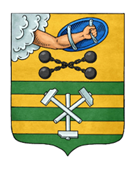 ПЕТРОЗАВОДСКИЙ ГОРОДСКОЙ СОВЕТ27 сессия 29 созываРЕШЕНИЕот 14 июня 2024 г. № 29/27-403О внесении изменений в Решение Петрозаводского 
городского Совета от 19.12.2023 № 29/23-341 
«Об установлении предельного размера тарифа
за одну поездку в городском наземном электрическом 
транспорте на регулярных городских маршрутах 
для ПМУП «Городской транспорт»В соответствии с Федеральным законом от 06.10.2003 № 131-ФЗ 
«Об общих принципах организации местного самоуправления в Российской Федерации», Законом Республики Карелия от 26.12.2005 № 950-ЗРК 
«О наделении органов местного самоуправления муниципальных районов, муниципальных округов и городских округов государственными полномочиями Республики Карелия по регулированию цен (тарифов) на отдельные виды продукции, товаров и услуг», постановлением Правительства Республики Карелия от 01.11.2007 № 161-П «О способах государственного регулирования цен (тарифов) в Республике Карелия», учитывая решение комиссии по регулированию цен, тарифов, наценок, надбавок на товары, работы и услуги субъектов ценового регулирования, Петрозаводский городской Совет РЕШИЛ: Внести изменения в пункты 1, 2 Решения Петрозаводского городского Совета от 19.12.2023 № 29/23-341 «Об установлении предельного размера тарифа за одну поездку в городском наземном электрическом транспорте на регулярных городских маршрутах для ПМУП «Городской транспорт», изложив их в новой редакции:«1. Утвердить предельный размер тарифа за одну поездку в городском наземном электрическом транспорте на регулярных городских маршрутах для Петрозаводского муниципального унитарного предприятия «Городской транспорт»:- на период с 1 января по 30 июня 2024 года в размере 38 рублей;- на период с 1 июля по 31 декабря 2024 года в размере 40 рублей. Установить, что ПМУП «Городской транспорт» из бюджета Петрозаводского городского округа предоставляется субсидия на возмещение недополученных доходов в связи с оказанием услуг по транспортному обслуживанию населения Петрозаводского городского округа городским наземным электрическим транспортом по разовым проездным билетам в 2024 году в соответствии с постановлением Администрации Петрозаводского городского округа от 07.06.2017 № 1869 «Об утверждении Порядка предоставления субсидий юридическим лицам (за исключением субсидий государственным (муниципальным) учреждениям), индивидуальным предпринимателям - производителям товаров, работ, услуг из бюджета Петрозаводского городского округа на возмещение недополученных доходов в связи с оказанием услуг по транспортному обслуживанию населения Петрозаводского городского округа электротранспортом по разовым проездным билетам и по месячным проездным билетам для студентов и школьников» в пределах ассигнований, предусмотренных в бюджете Петрозаводского городского округа на 2024 год на указанные цели, в размере, определяемом: - за каждый реализованный в январе-июне 2024 года разовый проездной билет как разница между фактической себестоимостью 2024 года перевозки одного пассажира в городском наземном электрическом транспорте и применяемым предприятием размером тарифа за одну поездку в городском наземном электрическом транспорте на регулярных городских маршрутах для ПМУП «Городской транспорт», но не более чем 16,54 руб.;- за каждый реализованный в июле-декабре 2024 года разовый проездной билет как разница между фактической себестоимостью 2024 года перевозки одного пассажира в городском наземном электрическом транспорте и применяемым предприятием размером тарифа за одну поездку в городском наземном электрическом транспорте на регулярных городских маршрутах для ПМУП «Городской транспорт», но не более чем 16,25 руб.».Настоящее Решение вступает в силу после официального опубликования в официальном сетевом издании органов местного самоуправления Петрозаводского городского округа «Нормативные правовые акты Петрозаводского городского округа».Председатель Петрозаводского городского Совета                                       Н.И. ДрейзисГлава Петрозаводского 
городского округа                              И.С. Колыхматова